Приложение №1 к договоруподряда № ____/19/ОАОТехническое задание.Наименование работ: Выполнение строительных работ по отделке стены в коридоре между цехом ЦМП и участком производства масла на территории ОАО «Северное Молоко».Работы должны быть выполнены с учётом требований, указанных ниже:Требуется выполнить работы на участке, показанном на рис.1-3.:Демонтаж существующей стены (кирпичная кладка и керамзитобетонная бетонная плита): объёмом 12м3. Разбитую кирпичную кладку оставить на территории заказчика в согласованном месте. Керамзитобетонная плита и строительный мусор требуется вывезти и утилизировать.Демонтаж металлических ворот размерами 3,5х3,3м уже выполнен силами заказчика. Осталось только металлическое обрамление. Метал требуется вынести и складировать в указанном заказчиком месте. Вывоз металлолома будет произведён заказчиком.Демонтаж пластиковых окон площадью 105м2. Окна требуется разместить на территории заказчика за техническими мастерскими. Возможен учёт данных материалов в счёт оплаты и предоставление соответствующей скидки за объём работ, указав это в комментариях к КП.Изготовление и монтаж фахверковых элементов для крепления сэндвич панелей и дверей объёмом не более 0,5т. Все фахверковые элементы требуется предварительно обработать грунтовкой с последующей покраской эмалью белого цвета.Поставка и монтаж сэндвич панелей с минераловатным утеплителем, размерами 100/1000мм, материал покрытия PE, 0.5мм, цвет белый RAL площадью 160м2. Все материалы, включая крепёжные, фасонные элементы (в цвет сэндвич панелей), минеральная вата для заполнения пустот, щелей, герметик для герметизации швов и установки нащельников должны быть включены в стоимость. Во время производства работ по демонтажу пластиковых окон и монтажу сэндвич панелей потребуется выполнить укрытие от проникания пыли в производственные помещения по всей площади производимых работ. По окончании монтажа СП требуется выполнить устройство всех примыканий со стороны производства с соответствующей герметизацией и отделочными работами нащельниками, шпаклеванием и покраской в белый цвет. Установка дверей с нащельниками (двери предоставляет заказчик). Фахверк для двери, нащельники и крепёж с герметизацией поставляет подрядчик.Подготовка, очистка существующих стен от покрасочного покрытия и штукатурки с вывозом всех материалов и мусора, грунтовкой глубокого проникновения, оштукатуривание по металлической сетке, шпаклевание и покраска белой водоэмульсионной краской RAL 9003 всех поверхностей. Площадь отделки составляет 120м2. 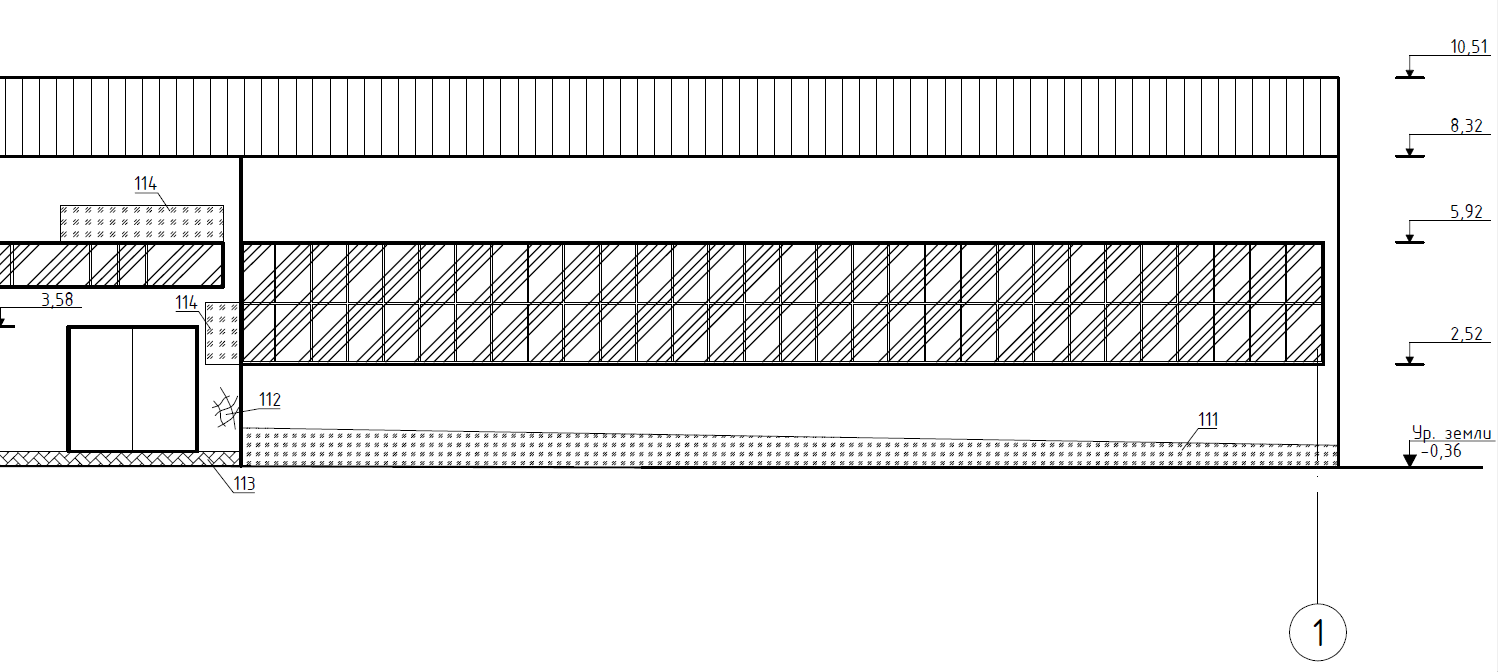 Рис.1. Схема существующая.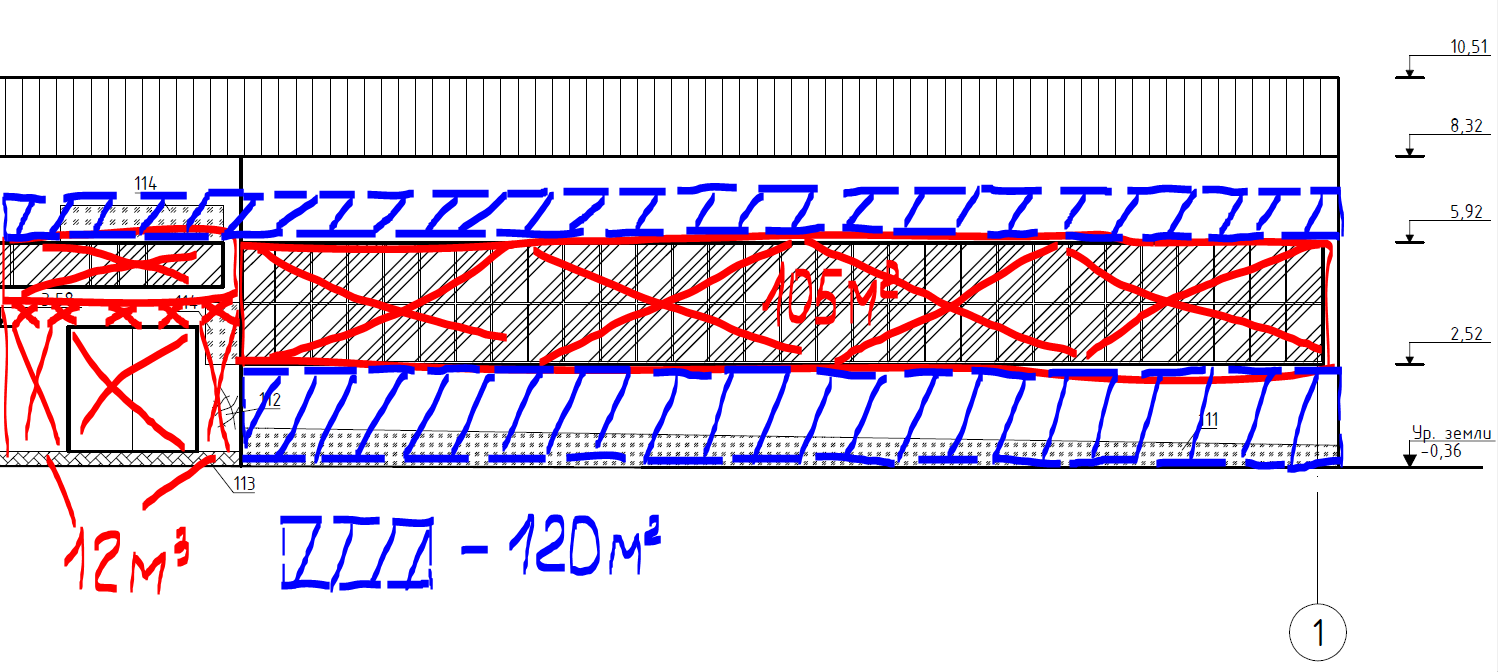 Рис.2. Схема производства демонтажных работ.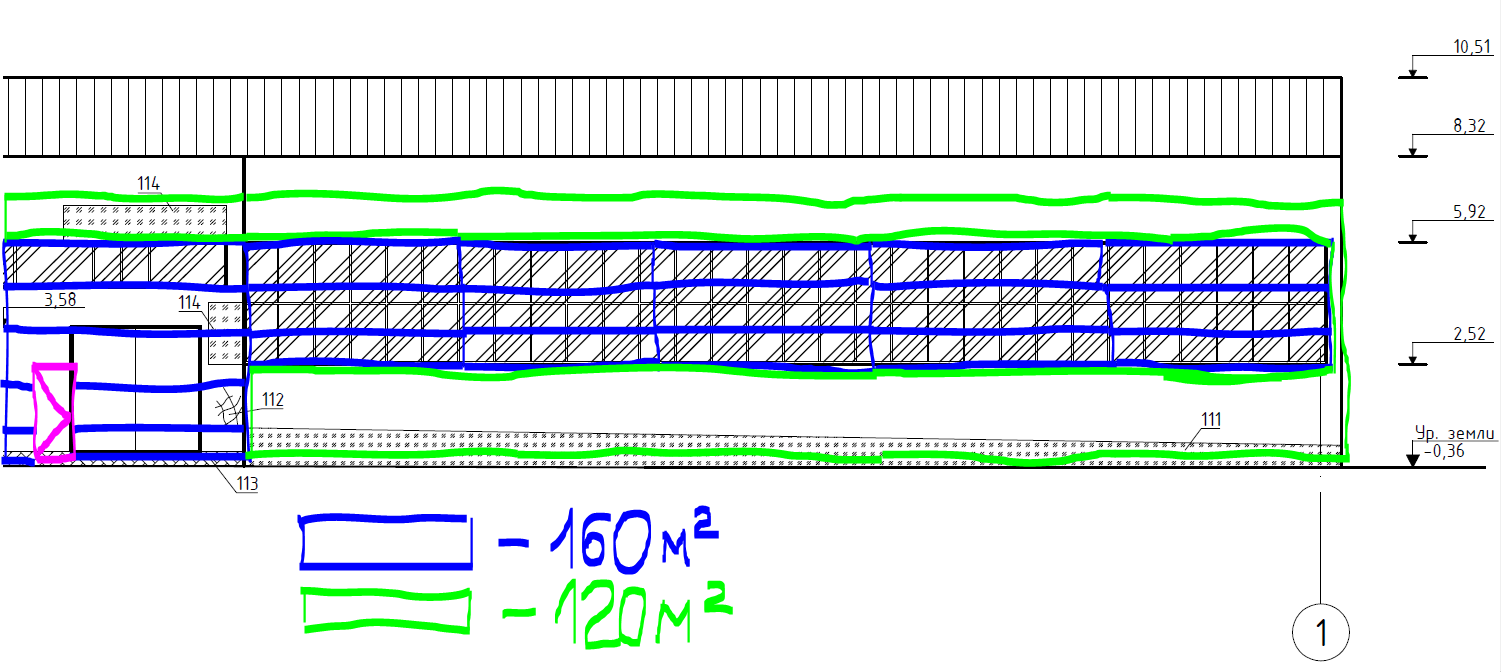 Рис.3. Схема производства отделочных работ 120м2 и установки сэндвич панелей 160м2 с установкой двери.Предоставление КП:Коммерческое предложение требуется предоставить в следующем (табличном) виде на фирменном бланке с подписью и печатью.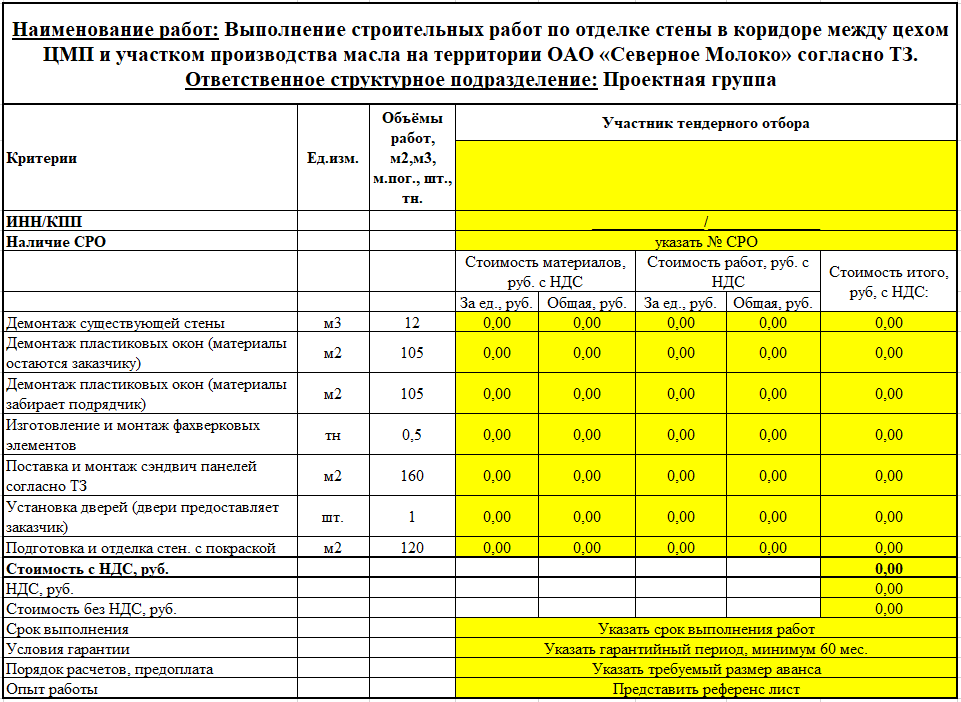 Рис.4. Табличная форма предоставления КП.ТЗ подготовил: Верховцев Н.А. +7(921) 830-25-84 VerkhovtsevNA@milk35.ruТЗ согласовано: ___________________подрядная организация ______________